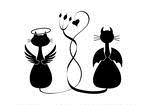 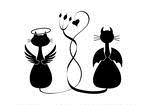 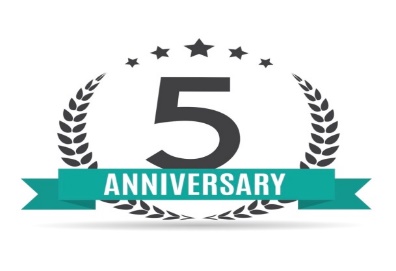 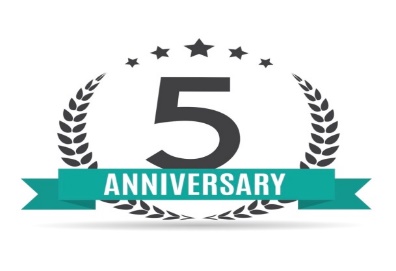 Hello Khemo Buddy’s Supporters!Khemo Buddy’s is celebrating our 5 year Anniversary and we are inviting you to join us! The celebration will be an ”All White Attire Affair”  held on 06/20/2020 at The Claremont Heritage Garner House at Memorial Park – 840 N. Indian Hill Blvd., Claremont CA from 5-10 pmFor 5 years we have worked lovingly and diligently to help make chemotherapy patient’s load lighter. We take very seriously our mission: To take a complete hands-on approach to the term “Support Group”. By providing assistance of a significant magnitude, to patients that may be walking the treatment plan alone.I am writing this letter to invite you to be a Co-Sponsor or Supporter of this monumental occasion. As a leader in the community, your involvement with us is an opportunity for your company/organization to receive exposure and to join other individuals, organizations, and coalitions in our community to help support chemotherapy patients and strengthen our community even more.Our 5th year Anniversary Booklet has Ads for sale:Business Cards size B/W - $125 – Color - $200Half Page B/W – $250 – Color - $325Full Page B/W - $400 – Color - $500.Sponsorships will have full page ads automatically placed in the Booklet.  Sponsorship will also be on all marketing for the event and webpages and events leading up to the Anniversary All White Affair.  Sponsorships are $1000, $1500, and $2000, and can be purchased at khemobudys.orgWe hope you will choose to be a sponsor of this very special event. Should you have any questions or would like to be a sponsor or purchase an ad in our booklet please call us at 909-781-3917 or go to khemobuddys.org make purchase your desired support amount. Thank you for your support.Sincerely,Kym R. Keyes, Khemo Buddy’sFounder/President